Your recent request for information is replicated below, together with our response.In December 2014 a police Sgt called Kevin Storey from Melrose was jailed for 12 years.  Subsequently an investigation into matters regards complaints about Storey made by others over a number of years being ignored to a then serving Sgt, an Inspector and a Chief Inspector was set up to be carried out by Merseyside Police. I would like to access any report re. the conclusion of such investigation or have you convey any relevant info.I can advise you that Police Service of Scotland does not hold any of the information requested by you. In terms of Section 17 of the Act, this letter represents a formal notice that information is not held. By way of explanation, a check of our systems has revealed no trace of any documentation relevant to your request. By way of assistance, I have provided contact details for the Crown Office and Procurator Fiscals Service who may be able to assist you in this matter:Crown Office25 Chambers StreetEdinburghEH1 1LAhttp://www.copfs.gov.uk/ If you require any further assistance please contact us quoting the reference above.You can request a review of this response within the next 40 working days by email or by letter (Information Management - FOI, Police Scotland, Clyde Gateway, 2 French Street, Dalmarnock, G40 4EH).  Requests must include the reason for your dissatisfaction.If you remain dissatisfied following our review response, you can appeal to the Office of the Scottish Information Commissioner (OSIC) within 6 months - online, by email or by letter (OSIC, Kinburn Castle, Doubledykes Road, St Andrews, KY16 9DS).Following an OSIC appeal, you can appeal to the Court of Session on a point of law only. This response will be added to our Disclosure Log in seven days' time.Every effort has been taken to ensure our response is as accessible as possible. If you require this response to be provided in an alternative format, please let us know.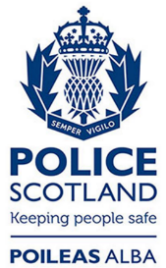 Freedom of Information ResponseOur reference:  FOI 24-0638Responded to:  xx March 2024